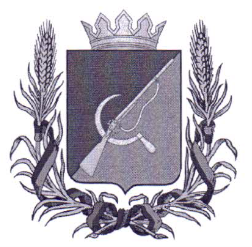 СОБРАНИЕ ДЕПУТАТОВВИШНЕВСКОГО СЕЛЬСОВЕТАЩИГРОВСКОГО РАЙОНА КУРСКОЙ ОБЛАСТИР Е Ш Е Н И Еот 21 марта 2024 года № 42-121-7О проведении конкурса по отбору кандидатур на должностьГлавы Вишневского сельсовета Щигровского районаВ связи с прекращением полномочий Главы Вишневского сельсовета Щигровского района, и в соответствии со статьей 36 Федерального закона от 06.10.2003 № 131-ФЗ «Об общих принципах организации местного самоуправления в Российской Федерации», частью 2 статьи 1 Закона Курской области от 19.11.2014 № 72-ЗКО «О порядке избрания и полномочиях Глав муниципальных образований», Уставом муниципального образования «Вишневский сельсовет» Щигровского района, пунктом 1.5 раздела 1 «Порядка проведения конкурса по отбору кандидатур на должность Главы Вишневского сельсовета Щигровского района», утвержденного решением Собрания депутатов от 24.02.2021 № 73-210-6, Собрание депутатов Вишневского сельсовета Щигровского районаРЕШИЛО:1. Провести с 30 марта 2024 года по 3 мая 2024 года конкурс по отбору кандидатур на должность Главы Вишневского сельсовета Щигровского района, определить дату итогового заседания конкурсной комиссии для проведения конкурса по отбору кандидатур на должность Главы Вишневского сельсовета Щигровского района 7 мая 2024 года, в 10-00 часов.2. Определить местом проведения конкурса здание, расположенное по адресу: Курская область, Щигровский район, Вишневский сельсовет, п.Вишневка (здание Администрации Вишневского сельсовета).3. Определить режим работы конкурсной комиссии с 08.00 до16.00 часов кроме субботы, воскресенья, в праздничные дни с 10.00 до 14.00 часов, контактный телефон 4-07-63.4. Утвердить прилагаемый текст объявления о приеме документов для участия в конкурсе по отбору кандидатур на должность Главы Вишневского сельсовета Щигровского района.5. Опубликовать объявление о проведении конкурса по отбору кандидатур на должность Главы Вишневского сельсовета Щигровского района в газете «Районный вестник», а также разместить информацию о проведении конкурса на информационных стендах Администрации Вишневского сельсовета Щигровского района и официальном сайте Вишневского сельсовета Щигровского района в сети «Интернет».6. Настоящее решение вступает в силу со дня его официального опубликования (обнародования).Председатель Собрания депутатовВишневского сельсовета                                           Л.А. ХомяковаВрио Главы Вишневского сельсовета                       О.И. КалининаПРИЛОЖЕНИЕк решению Собрания депутатовВишневского сельсоветаот 21.03.2024 № 42-121-7ОБЪЯВЛЕНИЕ (ИНФОРМАЦИЯ)О ПРОВЕДЕНИИ КОНКУРСА ПО ОТБОРУ КАНДИДАТУР НА ДОЛЖНОСТЬ ГЛАВЫ ВИШНЕВСКОГО СЕЛЬСОВЕТА ЩИГРОВСКОГО РАЙОНА1. Собрание депутатов Вишневского сельсовета Щигровского района Курской области объявляет конкурс по отбору кандидатур на должность Главы Вишневского сельсовета Щигровского сельсовета.2. Конкурс проводится в соответствии с условиями, определенными Порядком проведения конкурса по отбору кандидатур на должность Главы Вишневского сельсовета Щигровского района, утвержденным решением Собрания депутатов Вишневского сельсовета Щигровского района Курской области от 24.02.2021 № 73-210-6.Дата проведения конкурса по отбору кандидатур на должность Главы Вишневского сельсовета Щигровского района – 7 мая 2024 года.Время проведения конкурса: 10.00 часов.Место проведения конкурса: Администрация Вишневского сельсовета Щигровского района по адресу: Курская область, Щигровский район, п. Вишневка.Срок приема документов:Дата начала приема документов: 30 марта 2024 года.Дата окончания приема документов: 3 мая 2024 года.Место приема документов: Администрация Вишневского сельсовета Щигровского района Курской области по адресу: Курская область, Щигровский район, п.Вишневка, тел.: (47145-4-07-63).Время приема документов: рабочие дни – с 8.00 часов до 16.00 часов, перерыв с 12.00 часов до 13.00 часов, праздничные дни – с 10.00 часов до 14.00 часов.Для участия в конкурсе гражданин представляет следующие документы:1) заявление установленной формы;2) собственноручно заполненную и подписанную анкету установленной формы;3) паспорт гражданина Российской Федерации и его копию;4) две цветные фотографии размером 3х4;5) копию трудовой книжки или иные документы, подтверждающие трудовую (служебную) деятельность гражданина, заверенную нотариально или кадровыми службами по месту работы;6) документы, подтверждающие наличие необходимого образования, стаж работы и квалификацию (выписку из трудовой книжки, копии документов об образовании), заверенные нотариально или кадровыми службами по месту работы (службы), и их копии;7) страховое свидетельство обязательного пенсионного страхования и его копию;8) свидетельство о постановке на учет в налоговом органе по месту жительства на территории Российской Федерации и его копию;9) документы воинского учета - для военнообязанных, и их копию;10) документы, подтверждающие выполнение гражданином обязанности по предоставлению Губернатору Курской области сведений о своих доходах, расходах, об имуществе и обязательствах имущественного характера, а также о доходах, расходах, об имуществе и обязательствах имущественного характера своей супруги (супруга) и несовершеннолетних детей в соответствии с частью 4.2 статьи 12.1 Федерального закона от 25 декабря 2008 года № 273-ФЗ «О противодействии коррупции»;сведения о доходах, расходах, об имуществе и обязательствах имущественного характера представляется по форме справки о доходах, расходах, об имуществе и обязательствах имущественного характера, утвержденной Указом Президента Российской Федерации от 23 июня 2014 года № 460 «Об утверждении формы справки о доходах, расходах, об имуществе и обязательствах имущественного характера и внесении изменений в некоторые акты Президента Российской Федерации», заполненной с использованием специального программного обеспечения «Справки БК», размещенного на официальном сайте Президента Российской Федерации, ссылка на который также размещается на официальном сайте федеральной государственной информационной системы в области государственной службы в информационно-телекоммуникационной сети «Интернет».11) по желанию могут быть представлены отзыв с места работы (службы) и другие сведения;12) письменное согласие на обработку персональных данных;13) заключение медицинского учреждения о наличии (отсутствии) заболевания, препятствующего поступлению на государственную гражданскую службу Российской Федерации и муниципальную службу или ее прохождению по форме №001-ГС/у, утвержденной Приказом Минздравсоцразвития РФ от 14.12.2009 года № 984н;14) документы, подтверждающие наличие (отсутствие) судимости;15) уведомление о наличии цифровых финансовых активов, цифровых прав, включающих одновременно цифровые финансовые активы и иные цифровые права, утилитарных цифровых прав, цифровой валюты по форме утвержденной Указом Президента Российской Федерации от 10 декабря 2020 г. № 778 «О мерах по реализации отдельных положений Федерального закона «О цифровых финансовых активах, цифровой валюте и о внесении изменений в отдельные законодательные акты Российской Федерации». 16) иные документы.Дополнительно к вышеперечисленным документам кандидатом в конкурсную комиссию могут быть представлены:1) документы, подтверждающие принадлежность к политической партии, иному общественному объединению;2) документы в поддержку избрания его Главой Вишневского сельсовета Щигровского района (в том числе от общественных объединений, политических партий, собраний граждан), заверенные в установленном действующим законодательством порядке; 3) документы о дополнительном профессиональном образовании, о присвоении ученой степени (звания), о награждении наградами и присвоении почетных званий, о замещаемых общественных должностях; 4) информация о видении социально-экономического развития территории;5) иные документы, характеризующие его профессиональную подготовку.3. Конкурсная комиссия выдает кандидату письменное подтверждение получения документов.4. Право на участие в конкурсе имеют граждане Российской Федерации, достигшие возраста 21 года, владеющие государственным языком Российской Федерации, не имеющие в соответствии с Федеральным законом от 12.06.2002 № 67-ФЗ «Об основных гарантиях избирательных прав и права на участие в референдуме граждан Российской Федерации» ограничений пассивного избирательного права для избрания выборным должностным лицом местного самоуправления.5. Сведения, представленные гражданином для участия в конкурсе, по решению конкурсной комиссии подлежат проверке в установленном законодательством Российской Федерации порядке.6. Несвоевременное представление документов, представление их в неполном объеме или с нарушением правил оформления без уважительной причины являются основанием для отказа гражданину в их приеме.7. На основании представленных документов конкурсная комиссия принимает решение о допуске гражданина либо об отказе в допуске к участию в конкурсе.8. Гражданин не допускается к участию в конкурсе при наличии следующих обстоятельств:- несвоевременного представления документов, указанных в части 2 настоящего объявления, и (или) представления их не в полном объеме и (или) с нарушением правил оформления;- признания его недееспособным или ограниченно дееспособным решением суда, вступившим в законную силу.9. С 30 марта до 3 мая 2024 года включительно конкурсная комиссия осуществляет прием документов от кандидатов, проводит проверку достоверности сведений, представленных кандидатами, а также проверку соответствия кандидатов установленным требованиям, на основании представленных ими документов. Изучение указанных документов и информации осуществляется в отсутствие кандидатов.10. Конкурс проводится при условии наличия не менее 2 (двух) кандидатов.11. Конкурс проводится в течение 5 календарных дней со дня окончания приема документов в форме конкурса.12. Во время проведения конкурса комиссия производит бальную оценку допущенных к конкурсу кандидатов на основании представленных ими документов и собеседования с каждым из них.Кандидат обязан лично участвовать в конкурсе, в случае неявки кандидата на заседание конкурсной комиссии кандидат утрачивает право на дальнейшее участие в конкурсе и исключается конкурсной комиссией из числа участников.13. Каждому участнику конкурса конкурсная комиссия сообщает о его результатах в письменной форме в течение 2 (двух) календарных дней со дня принятия решения по итогам конкурса.За получением дополнительной информации о конкурсе обращаться в Администрацию Вишневского сельсовета Щигровского района Курской области по адресу: Курская область, Щигровский район, п. Вишневка, тел.: 8 (47145) 4-07-63.